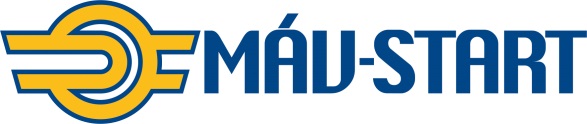 MÁV-START VASÚTI SZEMÉLYSZÁLLÍTÓ Zrt.1087 Budapest, Könyves Kálmán krt. 54-60. ■  Postacím: 1940 BudapestTelefon (1) 511-3754  ■  Fax: (1) 511-1646 ■  Webcím: www.mav-start.hu REGISZTRÁCIÓS ADATLAP„Lengéscsillapítók alkatrészeinek beszerzése ” tárgyú közbeszerzési eljáráshoz)Alulírott ……., mint a ……….. (székhely:……………, …..,Cégjegyzékszám: ……) nevében kötelezettségvállalásra jogosult képviselője, a MÁV-START Zrt., mint Ajánlatkérő által a „Lengéscsillapítók alkatrészeinek beszerzése ” tárgyú közbeszerzési eljárással összefüggésbennyilatkozomhogy a fenti tárgyú eljáráshoz kapcsolódó Közbeszerzési Dokumentumokat a MÁV-START Vasúti Személyszállító Zártkörűen Működő Részvénytársaság honlapjáról (www.mavcsoport.hu) 2016. …….. napján letöltöttem és tudomásul veszem, hogy az eljárásban való részvétel feltétele a Közbeszerzési Dokumentumok letöltésének jelen regisztrációs lap visszaküldésével történő visszaigazolása.Dátum:…………………………, 2016. ………………………………Aláírás:		…………………………………				(cégszerű) aláírásGazdasági szereplőre vonatkozó adatokGazdasági szereplőre vonatkozó adatok(Cég)NévSzékhelyPostacímTelefonszámFaxszámE-mail címKapcsolattartó személy neve